2013年上海交通大学“微软杯”全国中学生信息学特长生夏令营报名表选手姓名选手姓名性别性别出生年月出生年月就读学校就读学校年级年级出生年月出生年月邮箱地址邮箱地址本人手机本人手机出生年月出生年月教练姓名教练姓名教练手机教练手机出生年月出生年月家庭情况家庭情况父亲父亲姓名姓名姓名姓名手机手机家庭情况家庭情况父亲父亲工作单位工作单位工作单位工作单位家庭情况家庭情况母亲母亲姓名姓名姓名姓名手机家庭情况家庭情况母亲母亲工作单位工作单位工作单位工作单位省选综合成绩及排名省选综合成绩及排名省选综合成绩及排名省选综合成绩及排名省选综合成绩及排名省选综合成绩及排名省选综合成绩及排名省选综合成绩及排名省选综合成绩及排名NOI2013选手类别（A/B/C/D）及排序NOI2013选手类别（A/B/C/D）及排序NOI2013选手类别（A/B/C/D）及排序NOI2013选手类别（A/B/C/D）及排序NOI2013选手类别（A/B/C/D）及排序NOI2013选手类别（A/B/C/D）及排序NOI2013选手类别（A/B/C/D）及排序NOI2013选手类别（A/B/C/D）及排序NOI2013选手类别（A/B/C/D）及排序竞赛成绩NOINOI选拔赛选拔赛选拔赛APIOAPIOAPIONOIP分数及排名NOIP分数及排名冬令营冬令营冬令营冬令营冬令营其他OI或能反映本人综合素质的学科成绩其他OI或能反映本人综合素质的学科成绩竞赛成绩学习成绩说明（哪些课程比较感兴趣？哪些课程不感兴趣？年级排名多少？）学习成绩说明（哪些课程比较感兴趣？哪些课程不感兴趣？年级排名多少？）学习成绩说明（哪些课程比较感兴趣？哪些课程不感兴趣？年级排名多少？）学习成绩说明（哪些课程比较感兴趣？哪些课程不感兴趣？年级排名多少？）学习成绩说明（哪些课程比较感兴趣？哪些课程不感兴趣？年级排名多少？）学习成绩说明（哪些课程比较感兴趣？哪些课程不感兴趣？年级排名多少？）学习成绩说明（哪些课程比较感兴趣？哪些课程不感兴趣？年级排名多少？）学习成绩说明（哪些课程比较感兴趣？哪些课程不感兴趣？年级排名多少？）学习成绩说明（哪些课程比较感兴趣？哪些课程不感兴趣？年级排名多少？）学习成绩说明（哪些课程比较感兴趣？哪些课程不感兴趣？年级排名多少？）学习成绩说明（哪些课程比较感兴趣？哪些课程不感兴趣？年级排名多少？）学习成绩说明（哪些课程比较感兴趣？哪些课程不感兴趣？年级排名多少？）学习成绩说明（哪些课程比较感兴趣？哪些课程不感兴趣？年级排名多少？）学习成绩说明（哪些课程比较感兴趣？哪些课程不感兴趣？年级排名多少？）学习成绩说明（哪些课程比较感兴趣？哪些课程不感兴趣？年级排名多少？）学习成绩说明（哪些课程比较感兴趣？哪些课程不感兴趣？年级排名多少？）学习成绩说明（哪些课程比较感兴趣？哪些课程不感兴趣？年级排名多少？）学习成绩说明（哪些课程比较感兴趣？哪些课程不感兴趣？年级排名多少？）其他学科竞赛情况（如物理、数学）其他学科竞赛情况（如物理、数学）其他学科竞赛情况（如物理、数学）其他学科竞赛情况（如物理、数学）其他学科竞赛情况（如物理、数学）其他学科竞赛情况（如物理、数学）其他学科竞赛情况（如物理、数学）其他学科竞赛情况（如物理、数学）其他学科竞赛情况（如物理、数学）其他学科竞赛情况（如物理、数学）其他学科竞赛情况（如物理、数学）其他学科竞赛情况（如物理、数学）其他学科竞赛情况（如物理、数学）其他学科竞赛情况（如物理、数学）其他学科竞赛情况（如物理、数学）其他学科竞赛情况（如物理、数学）其他学科竞赛情况（如物理、数学）其他学科竞赛情况（如物理、数学）选手诚信承诺：我自愿参加2013年上海交通大学“微软杯”全国中学生信息学特长生夏令营，上述所填内容完全属实，如有任何虚假或不实之词，将由本人承担为此引起的一切后果。选手签字 2013 年月日选手诚信承诺：我自愿参加2013年上海交通大学“微软杯”全国中学生信息学特长生夏令营，上述所填内容完全属实，如有任何虚假或不实之词，将由本人承担为此引起的一切后果。选手签字 2013 年月日选手诚信承诺：我自愿参加2013年上海交通大学“微软杯”全国中学生信息学特长生夏令营，上述所填内容完全属实，如有任何虚假或不实之词，将由本人承担为此引起的一切后果。选手签字 2013 年月日选手诚信承诺：我自愿参加2013年上海交通大学“微软杯”全国中学生信息学特长生夏令营，上述所填内容完全属实，如有任何虚假或不实之词，将由本人承担为此引起的一切后果。选手签字 2013 年月日选手诚信承诺：我自愿参加2013年上海交通大学“微软杯”全国中学生信息学特长生夏令营，上述所填内容完全属实，如有任何虚假或不实之词，将由本人承担为此引起的一切后果。选手签字 2013 年月日选手诚信承诺：我自愿参加2013年上海交通大学“微软杯”全国中学生信息学特长生夏令营，上述所填内容完全属实，如有任何虚假或不实之词，将由本人承担为此引起的一切后果。选手签字 2013 年月日选手诚信承诺：我自愿参加2013年上海交通大学“微软杯”全国中学生信息学特长生夏令营，上述所填内容完全属实，如有任何虚假或不实之词，将由本人承担为此引起的一切后果。选手签字 2013 年月日选手诚信承诺：我自愿参加2013年上海交通大学“微软杯”全国中学生信息学特长生夏令营，上述所填内容完全属实，如有任何虚假或不实之词，将由本人承担为此引起的一切后果。选手签字 2013 年月日选手诚信承诺：我自愿参加2013年上海交通大学“微软杯”全国中学生信息学特长生夏令营，上述所填内容完全属实，如有任何虚假或不实之词，将由本人承担为此引起的一切后果。选手签字 2013 年月日选手诚信承诺：我自愿参加2013年上海交通大学“微软杯”全国中学生信息学特长生夏令营，上述所填内容完全属实，如有任何虚假或不实之词，将由本人承担为此引起的一切后果。选手签字 2013 年月日选手诚信承诺：我自愿参加2013年上海交通大学“微软杯”全国中学生信息学特长生夏令营，上述所填内容完全属实，如有任何虚假或不实之词，将由本人承担为此引起的一切后果。选手签字 2013 年月日选手诚信承诺：我自愿参加2013年上海交通大学“微软杯”全国中学生信息学特长生夏令营，上述所填内容完全属实，如有任何虚假或不实之词，将由本人承担为此引起的一切后果。选手签字 2013 年月日选手诚信承诺：我自愿参加2013年上海交通大学“微软杯”全国中学生信息学特长生夏令营，上述所填内容完全属实，如有任何虚假或不实之词，将由本人承担为此引起的一切后果。选手签字 2013 年月日选手诚信承诺：我自愿参加2013年上海交通大学“微软杯”全国中学生信息学特长生夏令营，上述所填内容完全属实，如有任何虚假或不实之词，将由本人承担为此引起的一切后果。选手签字 2013 年月日选手诚信承诺：我自愿参加2013年上海交通大学“微软杯”全国中学生信息学特长生夏令营，上述所填内容完全属实，如有任何虚假或不实之词，将由本人承担为此引起的一切后果。选手签字 2013 年月日选手诚信承诺：我自愿参加2013年上海交通大学“微软杯”全国中学生信息学特长生夏令营，上述所填内容完全属实，如有任何虚假或不实之词，将由本人承担为此引起的一切后果。选手签字 2013 年月日选手诚信承诺：我自愿参加2013年上海交通大学“微软杯”全国中学生信息学特长生夏令营，上述所填内容完全属实，如有任何虚假或不实之词，将由本人承担为此引起的一切后果。选手签字 2013 年月日选手诚信承诺：我自愿参加2013年上海交通大学“微软杯”全国中学生信息学特长生夏令营，上述所填内容完全属实，如有任何虚假或不实之词，将由本人承担为此引起的一切后果。选手签字 2013 年月日教练推荐意见教练推荐意见教练推荐意见教练推荐意见教练推荐意见教练推荐意见教练推荐意见教练推荐意见教练推荐意见教练推荐意见教练推荐意见所在学校推荐意见所在学校推荐意见所在学校推荐意见所在学校推荐意见所在学校推荐意见所在学校推荐意见所在学校推荐意见指导教师签字 指导教师签字 指导教师签字 指导教师签字 指导教师签字 指导教师签字 指导教师签字 指导教师签字 指导教师签字 指导教师签字 指导教师签字 领导签字学校盖章领导签字学校盖章领导签字学校盖章领导签字学校盖章领导签字学校盖章领导签字学校盖章领导签字学校盖章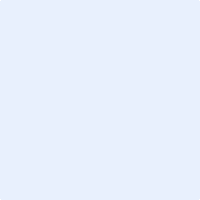 